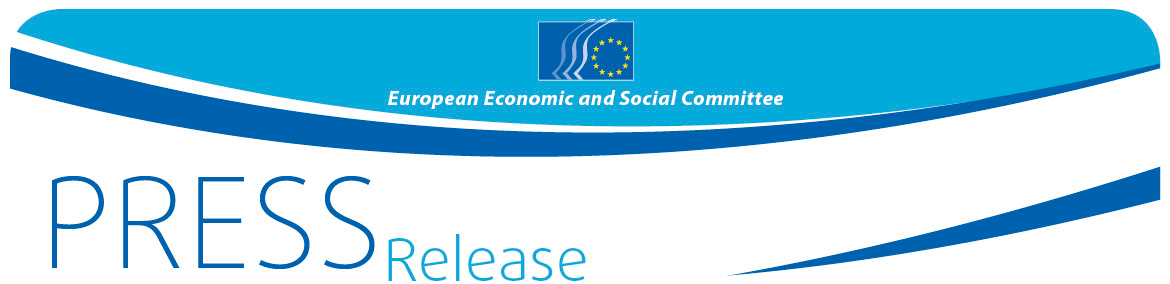 EØSU lancerer sin civilsamfundspris 2017Prisen går til de bedste projekter for integration på arbejdsmarkedetEØSU lancerer sin civilsamfundspris 2017. I år vil EØSU belønne innovative civilsamfundsprojekter, der fremmer kvalitetsbeskæftigelse og iværksætterkultur for fremtidens arbejde med fokus på unge, migranter og andre personer, som har svært ved at komme ind på arbejdsmarkedet.Højst fem projekter vil få del i den samlede præmiesum på 50.000 euro. Ansøgningsfristen er den 8. september 2017, og prisoverrækkelsen finder sted den 7. december 2017 i Bruxelles.Selv om der efterhånden er gået 10 år, siden finanskrisen toppede, og på trods af forbedringer i den senere tid kæmper EU stadig med høj arbejdsløshed. Derfor har EØSU i år besluttet at belønne de bedste innovative projekter, der fremmer kvalitetsjob, iværksætterkultur eller selvstændig virksomhed, og derved kæmper for at vende tendensen.Prisen gives til initiativer, der allerede er gennemført, eller som stadig er i gang, og som håndhæver princippet om forbud mod forskelsbehandling, når det gælder integration på arbejdsmarkedet. Initiativerne skal være rettet mod unge mennesker, personer med indvandrerbaggrund eller personer, der har brug for særlig støtte, såsom langtidsledige, kvinder, der er gledet ud af arbejdsmarkedet, handicappede eller personer, der lever i fattigdom.Civilsamfundsprisen, der nu uddeles for niende år i træk, blev lanceret af EØSU for at belønne og anerkende civilsamfundsorganisationers og privatpersoners konkrete initiativer og resultater, som udgør et væsentligt bidrag til fremme af de fælles værdier, der ligger til grund for den europæiske samhørighed og integration. Temaet for prisen i 2016 var migration.Nærmere detaljer og ansøgningsskema findes her.Yderligere oplysninger kan fås hos: Margarida Reis — EØSU's pressekontorE-mail: press@eesc.europa.euTlf.: +32 2 546 84 9036@EESC_PRESS #CivSocPrize_______________________________________________________________________________Det Europæiske Økonomiske og Sociale Udvalg (EØSU) repræsenterer de forskellige økonomiske og sociale grupper i det organiserede civilsamfund. EØSU blev oprettet i medfør af Romtraktaten i 1957 og er et rådgivende institutionelt organ. EØSU's rådgivende funktion indebærer, at dets medlemmer og de organisationer, som de repræsenterer, får mulighed for at deltage i EU's beslutningsproces. EØSU's 350 medlemmer, som kommer fra alle dele af Europa, udpeges af Rådet for Den Europæiske Union._______________________________________________________________________________Nr. 35/201712. juli 2017